Thank you for your support over the years while shopping AmazonSmile for First United Methodist Church Of West Point. Unfortunately, AmazonSmile is closing Feb. 20. Fortunately, we are already set up with a great alternative! Join iGive today (for free) via this link: https://www.iGive.com/FirstUnitedMethodistChurchOfWestPoint When you login & shop their 2,000+ stores (think Chewy, Walmart, Expedia and so many more), we'll earn donations at least TWICE what we earned through AmazonSmile. The average donation through an iGive store is about 3%, with some offering 25% or higher! Make it all automatic.  Download the iGive Button  & turn your browser into an automatic donation generating machine!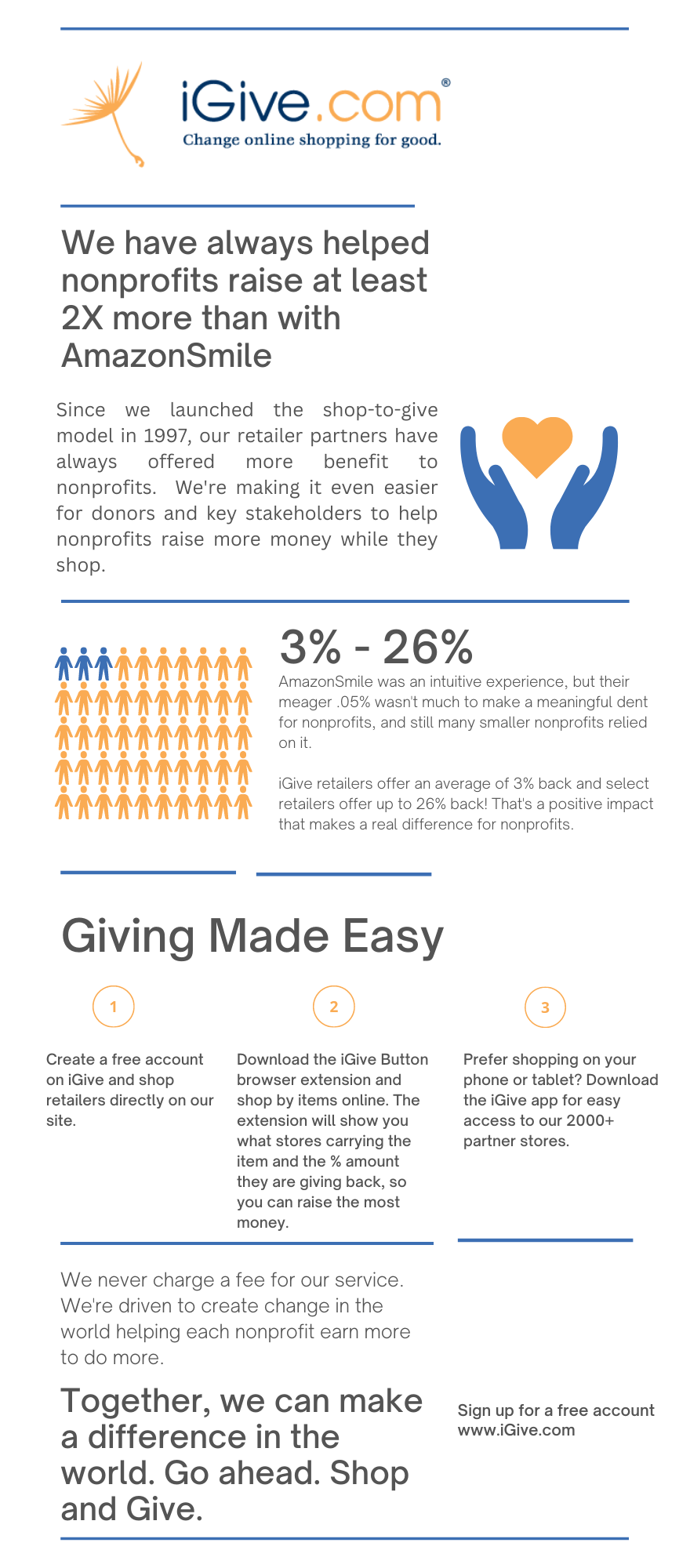 